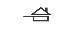                                                       Nos desserts                                    Tarte fine chaude aux pommes du limousin          Et sa glace vanille…… 7.50€  Macaron parfumé aux amandes et aux biscuits roses de Reims façon profiterole…….  7.50€        « Macaron aux amandes, glace artisanale à la vanille, chocolat chaud, chantilly »Vacherin corrézien…… 7.50€        « Meringue, glace artisanale à la noix, chantilly »Coupe after eight …… 8.50€        « Glace artisanale menthe aux copeaux de chocolat, peppermint, sauce chocolat, chantilly »   Coupe de la marquise……8.50€« Glace yaourt bulgare, sorbet fraise, sorbet framboise, coulis de framboise, tagada framboise, chantilly »Moelleux au chocolat, purée aux fruits de la passion, glace vanille……7.50€Cocotte de nougat glace aux fruits confits...... 7.00€Cabécou servi chaud sur toast…… 5.50€Glaces artisanales bio sans colorants ni arômes artificiels 3.00€ la boule Glaces au choix :   Vanille, noix, menthe aux copeaux de chocolat, amaréna,                                                                               Sorbets au choix :  Fraise, framboiseSupplément chantilly  2.50€Supplément sauce chocolat ou framboise 2.50€